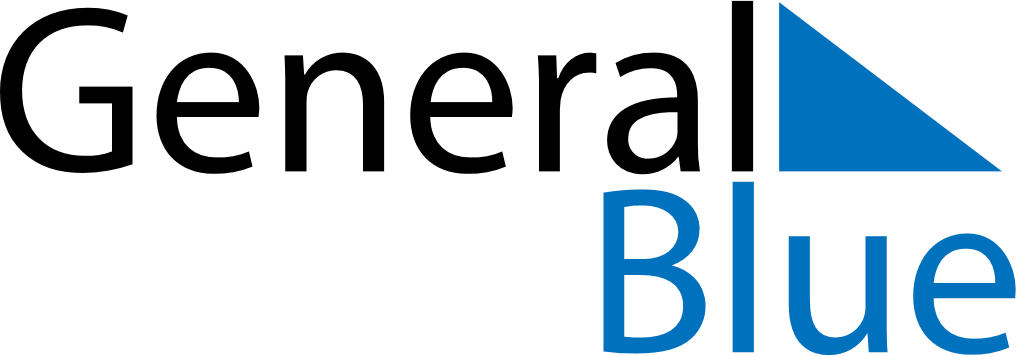 Grenada 2019 HolidaysGrenada 2019 HolidaysDATENAME OF HOLIDAYJanuary 1, 2019TuesdayNew Year’s DayFebruary 7, 2019ThursdayIndependence DayApril 19, 2019FridayGood FridayApril 21, 2019SundayEaster SundayApril 22, 2019MondayEaster MondayApril 24, 2019WednesdayCarriacou Maroon and String Band Music FestivalMay 1, 2019WednesdayLabour DayJune 9, 2019SundayPentecostJune 10, 2019MondayWhit MondayJune 20, 2019ThursdayCorpus ChristiAugust 5, 2019MondayEmancipation DayAugust 12, 2019MondayCarnival MondayAugust 13, 2019TuesdayCarnival TuesdaySeptember 1, 2019SundayKirani DayOctober 15, 2019TuesdayAunty Tek Spice Word FestivalOctober 25, 2019FridayThanksgiving DayDecember 4, 2019WednesdayCamerhogne Folk FestivalDecember 25, 2019WednesdayChristmas DayDecember 26, 2019ThursdayBoxing Day